    KUMPULAN FORMULIR  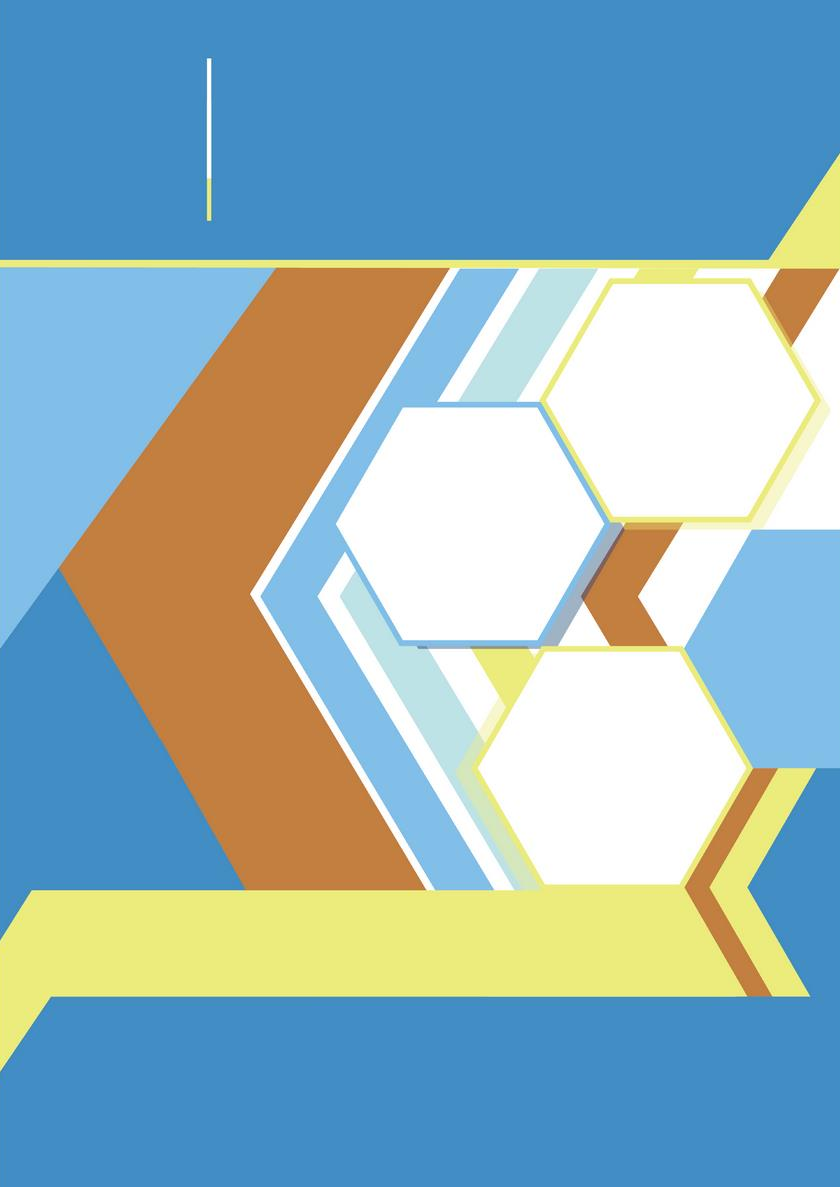 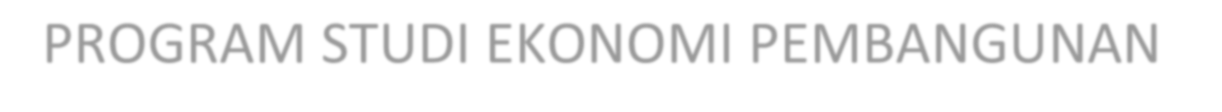 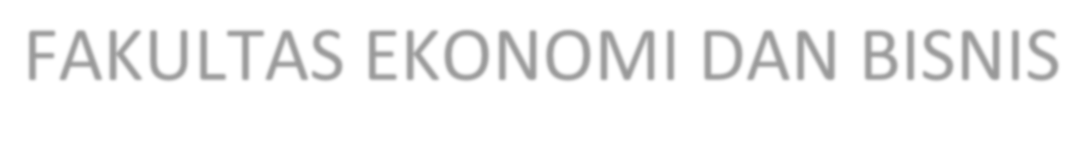 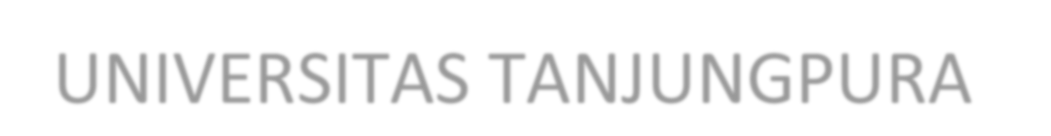 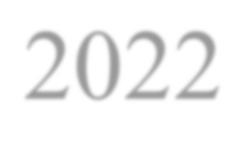 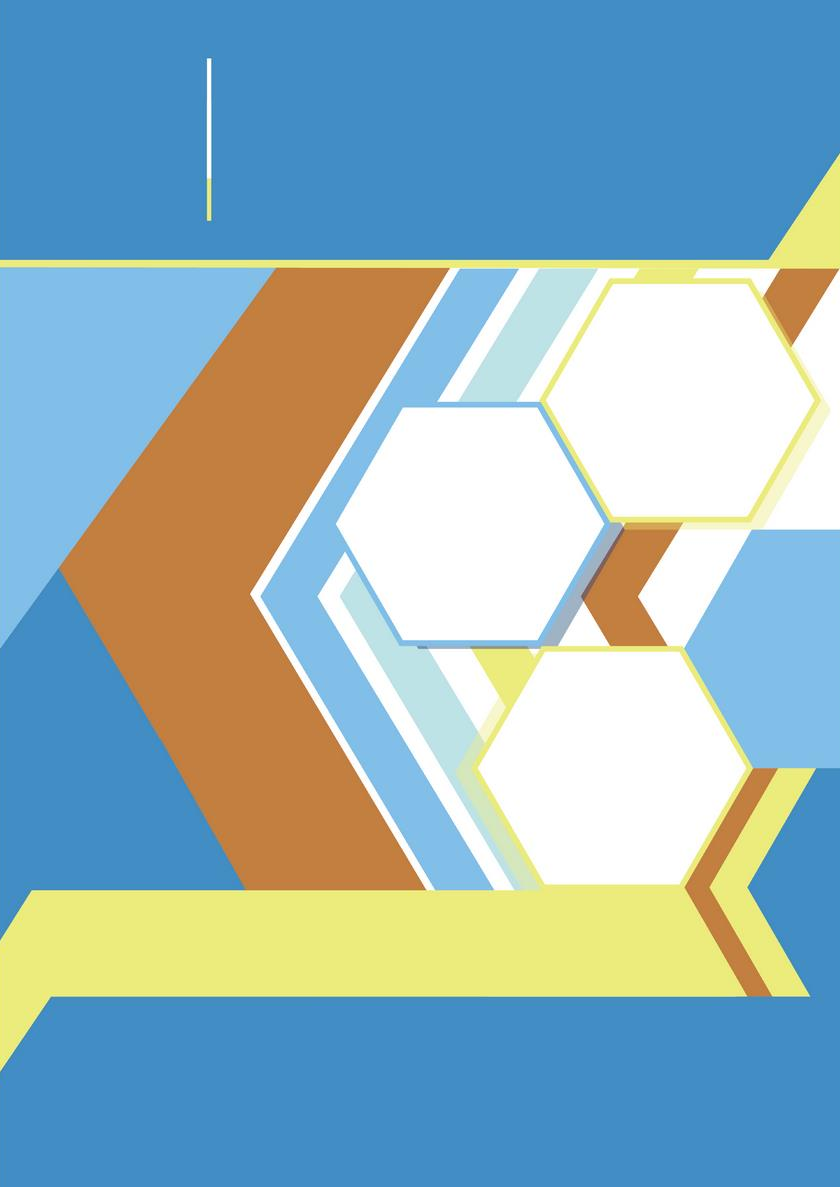 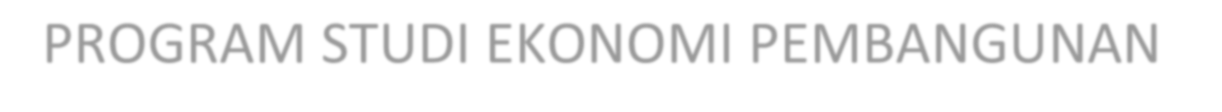 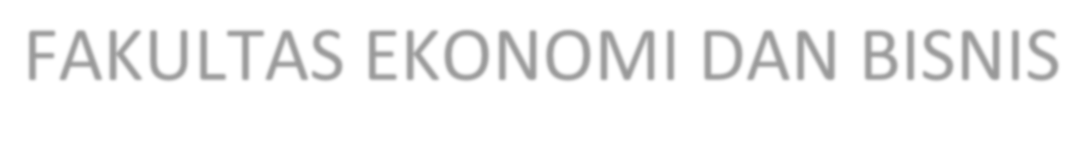 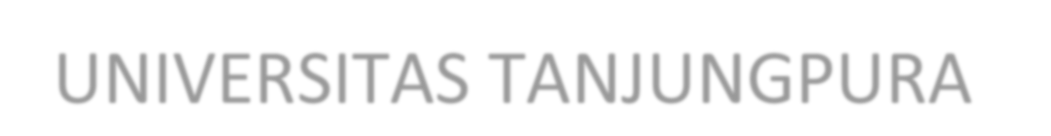 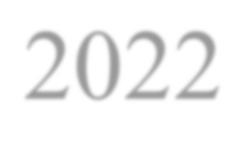     	 PENDUKUNG PENULISAN   PROPOSAL & TUGAS AKHIR2022PROGRAM STUDI EKONOMI PEMBANGUNANFAKULTAS EKONOMI DAN BISNIS UNIVERSITAS Ti ANJUNGPURAKATA PENGANTARPerubahan kurikulum pada Program Studi Ekonomi Pembangunan menuntut adanya perubahan dalam hal penulisan tugas akhir. Perubahan ini mengikuti perkembangan zaman terkait dengan penelitian dan karya ilmiah. Mahasiswa diwajibkan membuat tugas akhir berupa artikel ilmiah.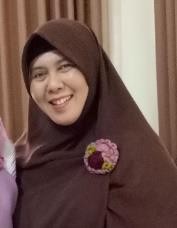 Buku ini merupakan kumpulan formulir pendukung penulisan mahasiswa dalam menyusun karya akhir. Buku ini memuat formulir yang diperlukan.Akhir kata, saya mengucapkan terimakasih untuk tim penyusun buku yang telah  membantu merencanakan, menjalankan, dan mengevaluasi program ini.Pontianak, Januari 2022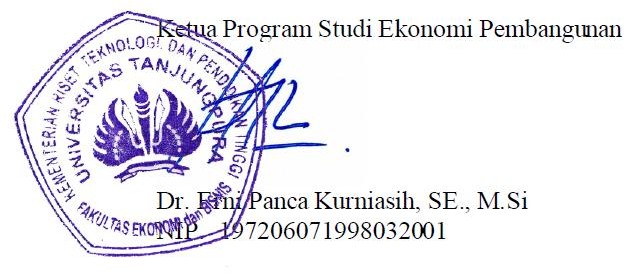 DAFTAR ISILampiran 1. Template ProposalANALISIS KETIMPANGAN TERHADAP PERTUMBUHAN EKONOMI DI KALIMANTAN BARAT TAHUN 2000-2014PROPOSAL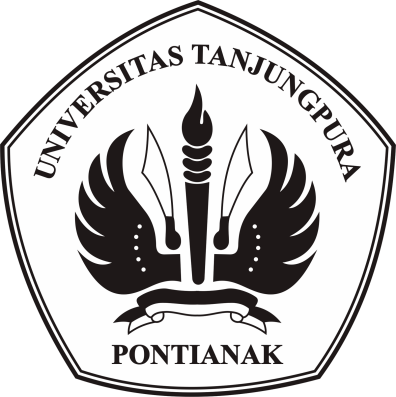 JENNIFER TAMARA NIM. B01110090PROGRAM STUDI EKONOMI PEMBANGUNAN FAKULTAS EKONOMI DAN BISNIS UNIVERSITAS TANJUNGPURAPONTIANAK 2020Spasi 1 Times new roman 12 Full capital boldDAFTAR ISI2x enter, spasi 1, spasi sebelum dan sesudah paragraf 0DAFTAR ISI	iDAFTAR TABEL	iiDAFTAR GAMBAR	iiiBAB 1	PENDAHULUAN	1Latar Belakang Penelitian.	1Rumusan Masalah.	2Tujuan Penelitian…	3Kontribusi Penelitian.	4Gambaran Kontekstual Penelitian	5BAB 2	TELAAH PUSTAKA	6Landasan Teori	12Kajian Empiris	13Kerangka Konseptual dan Hipotesis Penelitian	14Kerangka Konseptual	15Hipotesis Penelitian	16BAB 3	METODE PENELITIAN	17Bentuk Penelitian	18Tempat dan Waktu Penelitian	19Data	20Populasi dan Sampel	21Variabel Penelitian	22Metode Analisis	23  	Spasi 11x enterSpasi 1,15DAFTAR RUJUKAN	30LAMPIRAN	311x enterSpasi 1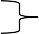 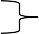 DAFTAR TABEL2x enter, spasi 1, spasi sebelum dan sesudah paragraf 0Tabel 1.1	Pembagian Pengeluaran di Indonesia Tahun 1987-1990	4Tabel 3.2	Pertumbuhan Ekonomi di Indonesia Tahun 1990	32Tabel 4.1	Pembagian Pengeluaran di Indonesia Tahun 1987-1990	41Tabel 4.2	Pertumbuhan Ekonomi di Indonesia Tahun 1990	32Spasi 1,15BAB 1 PENDAHULUANLatar BelakangUraian tentang permasalahan, argumentasi pentingnya permasalahan untuk diteliti, bagaimana dampak permasalahan yang akan terjadi jika penelitian tersebut tidak dilakukan dan keterbatan penelitian terdahulu. Latar belakang ditulis dengan huruf times new roman ukuran 12 pt dengan 1,5 spasi. Penyajian tabel sebagai berikut:Tabel 1.1. Klasifikasi Desa Berdasarkan IS, IEK dan ILSumber: Kementrian Desa, PDTT (2015)Rumusan MasalahPernyataan MasalahPernyataan singkat tentang permasalahan yang menjadi fokus penelitian.Pernyataan masalah dapat dilengkapi dengan menyajikan data-data secara deskriptif.Pertanyaan PenelitianPertanyaan penelitian yang dapat membantu mempertajam permasalahan.Pertanyaan penelitian tidak wajib ada dalam rumusan masalah.Apakah rata-rata lama sekolah, angka partisipasi sekolah tingkat SMA dan angka harapan hidup, berpengaruh terhadap pertumbuhan produktivitas Kabupaten/Kota di Provinsi Kalimantan Barat?Apakah investasi modal fisik berpengaruh terhadap pertumbuhan produktivitas Kabupaten/Kota di Provinsi Kalimantan Barat?Spasi 1,5Tujuan PenelitianUraian tentang apa yang akan dicapai dalam penelitian sesuai dengan permasalahan yang telah diidentifikasi dalam rumusan masalah. Tujuan penelitian dapat lebih dari satu.Untuk mengidentifikasi dan menganalisis pengaruh rata-rata lama sekolah, angka partisipasi sekolah tingkat SMA dan angka harapan hidup terhadap pertumbuhan produktivitas Kabupaten/Kota di Provinsi Kalimantan Barat.Untuk menganalisis pengaruh investasi modal fisik terhadap pertumbuhan produktivitas Kabupaten/Kota di Provinsi Kalimantan Barat.Kontribusi PenelitianKontribusi TeoritisHasil dari penelitian ini diharapkan mampu memberikan kontribusi untuk mengembangkan teori pengelolaan dana desa dalam rangka melakukan pembangunan di desa.Hasil penelitian ini dapat dijadikan acuan sebagai referensi dan pengetahuan untuk penelitian selanjutnya sehingga dapat mengembangkan kajian yang berkaitan dengan pengelolaan dana desa.Kontribusi PraktisHasil penelitian ini dapat digunakan sebagai bahan informasi pemerintah desa berkaitan dengan evaluasi dana desa, serta mengetahui dampak dari adanya dana desa terhadap pembangunan di desa.Hasil dari penelitian ini dapat digunakan sebagai bahan informasi untuk penelitian selanjutnya.BAB 2 TELAAH PUSTAKATinjauan TeoriPembahasan kritis tentang teori yang digunakan dalam menginterpretasikan hasil penelitian. Pengutipan yang dilakukan dapat menggunakan dua cara, yakni kutipan langsung dan kutipan tidak langsung dengan menggunakan nama belakang. Pada kutipan langsung, mengutip persis frase dan kalimat dari penulis yang dikutip dengan membubuhkan tanda petik dan mencantumkan sumber kutipan. Kutipan pendek dapat langsung diintegrasikan dengan paragraf. Todaro (2009) mendefinisikan Good Corporate Governance (GCG) sebagai “seperangkat sistem yang mengatur dan mengendalikan perusahaan untuk menciptakan nilai tambah (value added) bagi para pemangku kepentingan”.Menurut Gujarati (2015) apabila kalimat yang akan dikutip lebih dari 40 kata, penulis harus membuat paragraf baru. Tanda petik tidak diperlukan lagi. Sebagai penggantinya, paragraf kutipan tersebut diketik menjorok ke dalam dengan jarak 0,5 inci dari margin kiri kertas. Jarak antar baris sebanyak satu spasi.Pertumbuhan EkonomiMenurut Kuncoro (2012) kutipan tidak langsung (parafrase) dilakukan dengan meringkas atau menyampaikan ide penulis yang dikutip dengan bahasa sendiri dan mencantumkan rujukan ke sumber lainnya. Kutipan tidak langsung tidak membutuhkan tanda petik.Tinjauan EmpirisHasil penelitian Andersen (2017) di Amerika menemukan bahwa pembahaan kritis tentang penelitian empiris terdahulu terkait dengan topik yang diteliti. Pembahasan antara lain mencakup temuan penelitian, metode yang digunakan, keterbatasan penelitian, dan persamaan serta perbedaan penelitian yang akan dilakukan dengan penelitian terdahulu.Studi yang terkait dengan menghitung nilai ekonomi deforestasi sudah banyak dilakukan di beberapa negara, yaitu oleh Damnyag et al. (2011) di Ghana, (Sutcliffe,2009) di Ethiopia bagian barat daya, (Torras, 2000) di wilayah Amazon, dan (Andersen, 1997) di Brazil. Penelitian-penelitian tersebut menghitung biaya dan manfaat deforestasi, kemudian membuat analisis manfaat-biaya (Cost Benefit Analysis – CBA) dari deforestasi. Instrumen valuasi ini pada saranya lebih menitikberatkan pada aspek ekonomi dalam perspektif jangka pendek tanpa memperhitungkan dampak eksternalitas kerusakan lingkungan akibat konversi hutan (Yani, 2015).Kerangka Konseptual dan Hipotesis PenelitianKerangka KonseptualUraian tentang bagaimana hubungan antara satu variabel dengan variabel lain yang digunakan dalam penelitian. Kerangka konsep dapat dilengkapi dengan diagram, persamaan matematis, atau lainnya. Sertakan hipotesis bila ada.Penelitian ini dilakukan untuk melihat hubungan antara konsumsi masyarakat (X1), investasi (X2), dan pengeluaran pemerintah (X3) terhadap pertumbuhan ekonomi di Indonesia. Baik konsumsi masyakat, investasi, maupun pengeluaran pemerintah memiliki hubungan positif dengan pertumbuhan ekonomi.Gambar 2.1 Kerangka KonsepHipotesis PenelitianDalam penelitian, hipotesis bersifat tidak wajib. Contoh dari hipotesis adalah sebagai berikut:H1 : Konsumsi masyarakat berpengaruh positif signifikan terhadap pertumbuhan ekonomi.BAB 3 METODE PENELITIANBentuk, Tempat dan Waktu PenelitianUraian tentang lokasi obyek penelitian, alasan memilih lokasi tersebut, serta waktu penelitian. Waktu penelitian adalah waktu yang digunakan untuk pengumpulan data bagi penelitian yang menggunakan data primer dan waktu cakupan data bagi yang menggunakan data sekunder.Penelitian ini merupakan penelitian yang berbentuk deskriptif dengan pendekatan kuantitaif. Penelitian deskriptif merupakan penelitian yang dilakukan untuk mendeskripsikan suatu gejala, peristiwa, dan kejadian yang terjadi secara aktual (Kuncoro, 2013), sedangkan pendekatan kuantitatif adalah pendekatan yang dilakukan dengan cara pencatatan dan penganalisaan data hasil penelitian secara statistik (Sudjana, 2004 objek penelitian pada penelitian ini adalah 14 kabupaten/kota di Kalimantan Barat pada periode 2019.Jenis dan Sumber DataUraian tentang jenis data yang digunakan (data primer atau sekunder), sumber data (dari siapa/organisasi mana) peneliti mengambil data tersebut, dan bagaimana cara pengambilan data tersebut (metode pengambilan data).Populasi dan SampelUraian tentang populasi, populasi target, jumlah sampel yan diambil dan bagaimana cara pengambilannya. Data primer dapat berasal dari institusi sepanjang data tersebut belum diolah.Penelitian ini memiliki populasi sebanyak 1000 responden. Cara pengambilan sampel pada penelitian ini menggunaka metode purposive sampling. Sampel yang digunakan pada penelitian ini sebanyak 300 responden.Variabel Penelitian dan Definisi operasionalUraian tentang variabel penelitian dan definisi operasional variabel yang digunakan dalam penelitian serta bagaimana cara variabel tersebut dibentuk. Definisioperasional untuk data sekunder harus mengacu pada institusi yang mengumpulkan dan mengolah data tersebut, bukan definisi yang berasal dari buku teks.Metode dan Alat AnalisisUraian tentang alat analisis yang digunakan dalam menjawab tujuan penelitian. Alat analisis tersebut dapat berupa alat analisis kuantitatif seperti statistik atau ekonomterika, atau analisi kuantitatif. Metode analisis tidak selalu sama untuk setiap tujuan penelitian, jika tujuan tersebut lebih dari satu.DAFTAR RUJUKANFormat penulisan referensi dapat mengacu APA Style (7th Edition) menggunakan Mendeley	References	Management (https://www.mendeley.com/homepage8/?switchedFrom=).Sumber pustaka yang digunakan paling tidak 60% bersumber dari artikel yang dipublikasikan oleh jurnal nasional atau internasional dan diterbitkan dalam 10 tahun terakhir. Daftar Pustaka minimal 16 sumber ( di luar buku sumber data seperti BPS)Mahasiswa diwajibkan mengutip minimal satu hasil publikasi dosen IESP Untan yang relevan (tidak mesti persis sama) dengan mencantukan di dalam daftar pustaka. Daftar publikasi dosen dapat dilihat melalui Google Scholar. Caranya, ketik Gogle Scholar, masukkan nama dosen, pilih hasil publikasiAng, A., & Piazzesi, M. (2003). A No-Arbitrage Vector Autoregression of Term Structure Dynamics with Macroeconomic and Latent Variables. Journal of Monetary Economics, 50(4), 745–787. https://doi.org/10.1016/S0304-3932(03)00032-1Bariyah, N., Lau, E., & Mansor, S. A. (2012). Long Run Sustainability of Sarawak— West Kalimantan Cross-Border Trade Flows. The Journal of Developing Areas, 165-181.Broner, F. A., Lorenzoni, G., & Schmukler, S. L. (2013). Why Do Emerging Economies Borrow Short Term? Journal of the European Economic Association, 11(suppl_1),	67–100.	https://doi.org/https://doi.org/10.1111/j.1542- 4774.2012.01094.xIqbal, M. (2015). Pengolahan Data Regresi Linear Berganda dengan EViews 8. Jakarta: Perbanas Institute.Kurniasih, Erni P. (2017). Effect of economic growth on income inequality, labor absorption, and welfare. Economic Journal of Emerging Markets, 9(2), 181.Li, H., Wang, J., Wu, C., & He, Y. (2009). Are Liquidity and Information Risks Priced in the Treasury Bond Market? The Journal of Finance, 64(1), 467–503. https://doi.org/https://doi.org/10.1111/j.1540-6261.2008.01439.xKurniawati, S., & Suratman, E. (2009). Konvergensi Pendapatan Per kapitq di Provinsi Kalimantan Barat dan Kalimantan Timur Tahun 2001-2007 serta Faktor-Faktor yang Mempengaruhi. Jurnal Ekonomi dan Pembangunan Indonesia, 10(1), 35- 52.LAMPIRAN 1Data yang diolahLampiran 2. Formulir Bebas PlagiasiPERNYATAAN BEBAS DARI PLAGIATYang bertanda tangan di bawah ini;Menyatakan dengan sesungguhnya bahwa Proposal / Tugas Akhir (TA)* dengan judul tersebut di atas, secara keseluruhan adalah murni karya penulis sendiri dan bukan plagiat dari karya orang lain, kecuali bagian-bagian yang dirujuk sebagai sumber pustaka sesuai dengan panduan penulisan yang berlaku (lembar hasil pemeriksaan plagiat terlampir).Apabila di dalamnya terdapat kesalahan dan kekeliruan maka sepenuhnya menjadi tanggung jawab penulis yang dapat berakibat pada pembatalan Proposal / Tugas Akhir (TA)* dengan judul tersebut di atas.Demikian pernyataan ini penulis buat dengan sebenar-benarnya.Pontianak, tanggal(tanda tangan)(Nama Mahasiswa) NIM.*pilih salah satuLampiran 3. Alur Pengecekan Plagiasi Proposal dan Tugas Akhir Mahasiswa Prodi Ekonomi Pembangunan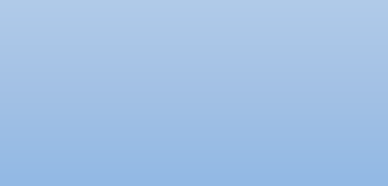 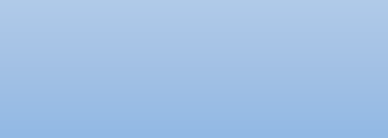 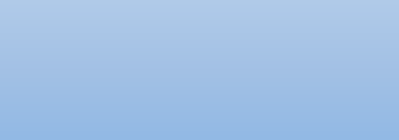 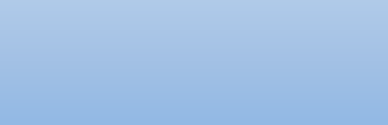 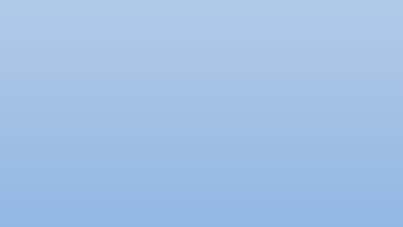 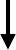 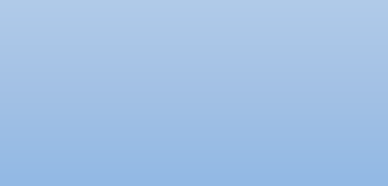 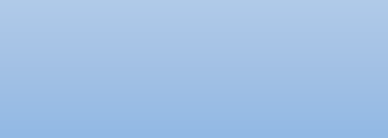 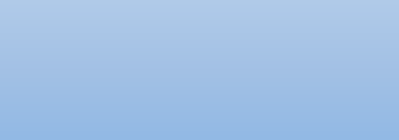 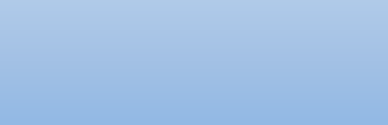 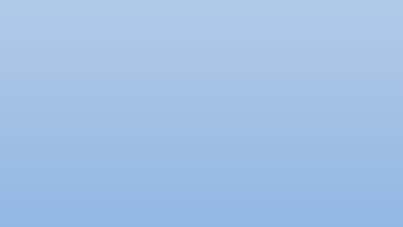 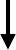 Lampiran 4. Formulir Penunjukan Dosen Ahli (jika menggunakan dosen ahli) FORMULIR PENUNJUKAN DOSEN AHLINama	:N I M	:Alamat	:No. HP/Alamat E-mail	:Jurusan	:Program Studi	:Nama dosen Pembimbing Akademik (PA) :Hasil Pemeriksaan Proposal oleh Dosen PAUntuk diisi dan ditandatangani oleh Ka Prodi (Jika dosen PA meminta arahan/ bantuan dari Dosen Ahli)Lampiran 5. Formulir Persetujuan Dosen PA/Dosen Ahli untuk pendaftaran seminar proposalFORMULIR PERSETUJUAN SEMINAR PROPOSALDengan ini, Dosen Pembimbing Akademik atau Dosen Ahli* untuk Proposal mahasiswa:Menyatakan bahwa Proposal tersebut telah dikoreksi dan disetujui untuk diseminarkan.Pembimbing Proposal*Coret dosen ahli jika tidak berkonsultasi dengan dosen ahliLampiran 6. Formulir Pendaftaran Seminar ProposalFORMULIR PENDAFTARAN SEMINAR PROPOSAL*Sediakan 4 stofmap folio dengan warna sesuai ketentuan. Tiga map untuk proposal (syarat nomor 1) dan 1 map untuk persyaratan dari nomor 2 (paling bawah) sampai dengan nomor 7 (paling atas) disusun berurutan dari bawah ke atas.**Diisi sesuai dengan data pada LHS. Nilai untuk matkul tersebut minimal C*** Diisi sesuai dengan data pada sertifikat TOEFL/TUTEP**** utk mendapatkan pengesahan tanda tangan Kasubbag Akademik dilakukan oleh staf akademik (bukan mahasiswa)Lampiran 7. Lembar Penilaian Seminar ProposalLEMBAR PENILAIAN SEMINAR PROPOSALUlasan Umum terhadap Proposal (Aspek dan Halaman ulasan boleh ditambah sesuai keperluan)PengujiLampiran 8. Formulir Penilaian Seminar Proposal (format MS.Excel)Lampiran 9. Formulir Nilai Konsolidasi Tim Penguji Seminar Proposal (Format MS.Excel)Lampiran 10. Lembar Persetujuan Revisi ProposalLEMBAR PERSETUJUAN PERBAIKAN PROPOSALDengan ini, Tim Seminar Proposal untuk mahasiswa :menyatakan menyetujui perbaikan proposal tersebut dan dapat dilanjutkan pada penulisan Tugas Akhir (TA).Tim SeminarLampiran 11. Template TADETERMINANTS OF INDONESIAN GOVERNMENT’S BONDS LIQUIDITIES (Times New Roman, 12, Bold)Penulis PertamaUniversitas, NegaraPenulis KeduaUniversitas, NegaraABSTRACTIntisari ditulis dalam bahasa Inggris dan Indonesia sebanyak 160-200 kata. Jenis huruf Times New Roman, ukuran 10 dan jarak antar kata 1 spasi. The purpose of this study is to examine the impact of human capital on the level of economic productivity of regencies/cities in West Kalimantan Province. The data used in this study are panel data from 14 West Kalimantan Province/City Districts during the period 2012-2017 whose research results were analyzed using the Random Effect approach panel data regression analysis. The results of the study explained that the role of hum  an capital as measured by the level of education, namely the average length of school (RLS), High School Participation Rate, and health level namely life expectancy (AHH) had a non-significant effect on economic productivity. Based on these results, it is concluded that the impact of human capital is very important in increasing economic productivity in the Regency/City of West Kalimantan Province.	JEL : E24, E220, I25, I140. Maximum 3 JEL codes. You can see the JEL code on this site https://www.aeaweb.org/journal/jel_class_system.html  	  Keywords : human capital, investment, productivity, health, education, random effect methods (max. 6 words).ABSTRAKIntisari ditulis dalam bahasa Inggris dan bahasa Indonesia sebanyak 160-200 kata. Jenis huruf Times New Roman, ukuran 10 dan jarak antar kata 1 spasi. Penelitian ini bertujuan untuk menguji pengaruh modal manusia terhadap tingkat produktivtas ekonomi kabupaten/kota di Provinsi Kalimantan Barat. Data yang digunakan dalam penelitian ini adalah data panel dari 14 Kabupaten/ Kota di Provinsi Kalimantan Barat selama periode 2012-2017 yang hasil penelitiannya dianalisis menggunakan analisis regresi data panel pendekatan Random Effect. Hasil penelitian menjelaskan bahwa peran modal manusia diukur dengan tingkat pendidikan, yaitu Rata-Rata Lama Sekolah (RLS), Angka Partisipasi Sekolah Menengah, dan tingkat kesehatan yaitu Angka Harapan Hidup (AHH) yang tidak signifikan berpengaruh pada produktivitas ekonomi. Berdasarkan hasil ini, disimpulkan bahwa dampak modal manusia sangat penting dalam meningkatkan produktivitas ekonomi di Kabupaten / Kota Provinsi Kalimantan Barat.Kata Kunci : modal manusia, investasi, produktivitas, kesehatan, pendidikan, random effect methods maksimal 6 kata.PENDAHULUANTulislah latar belakang dengan ringkas dan jelas, hindari pengulangan kalimat yang tidak efisien. Latar belakang harus mampu menjelaskan isu, gejala permasalahan, rumusan masalah, tujuan, kebaruan dan kontribusi riset secara baik dan sistematis. Teori dan literatur yang relevan disajikan dengan argumentasi ilmiah yang baik sehingga menunjukkan kemenarikan artikel yang ditulis. Latar belakang dibatasi maksimal 1.5 lembar dalam spasi 1.15 (Times New Roman, font 11) dan jarak antar paragraf sebesar 6 pt.Indonesia has implemented regional autonomy for almost two decades. The impact of decentralization on various aspects in several countries has widely studied. In developed countries, decentralization is proven to reduce corruption (Fisman & Gatti, 2002; Goel & Nelson, 2011). While on the other, Lessmann & Markwardt (2010) argue that decentralization can contribute to high levels of corruption. This study will examine GPG as a moderating role that is expected to weaken the effect of political dynasties on the performance of local government. Third, GPG measurement is not only based on one principle but using GPG index based on the five best practice principles from Indonesia National Committee of Governance Policy, namely democracy, accountability, transparency, culture of law and fairness and equality (Komite Nasional Kebijakan Governance, 2008).KAJIAN LITERATURBagian ini berisi kajian berbagai literatur dan teori yang relevan dengan isu yang diangkat. Penulis menyajikan bagian ini dengan bahasa yang padat dan ringkas sehingga mampu mengarahkan hasil sintesis teori/riset terdahulu dan konsep-konsep penting lainnya ke model penelitian dan hipotesis yang dikembangkan. Untuk menulis subbab ini dengan baik, tata cara pengutipan berdasarkan APA Style 6th edition menggunakan program Mendeley.  Importance of Bond Liquidity in the Secondary MarketIn this article, liquidity is defined as a condition where bond transaction can be concluded very fast and trading in large amount does not affect much of both bid ask spread and instrument price (Gravelle, 1999). In addition, Fleming (2003) defined liquid bond market as a market where transaction can be concluded at no cost. Therefore, a market with very low transaction costs can be considered as a liquid market. In practice, bond is issued at the primary market and then traded in the secondary market by dealers. Liquidity reflects an issue for secondary rather than primary market.Measurement of Bond LiquidityThere are several methods to measure bond liquidity. In general, methods used to measure liquidity include bid-ask spread, trade volume and trade turnover ratio (D’Souza & Gaa, 2004). Each method has its own benefits and drawbacks (Fleming, 2003). In Indonesia especially in DJPPR Ministry of Finance, two measures of liquidity are used, i.e. turnover ratio and bid-ask spread. More explanation for turnover ratio and bid-ask spread follows.Gambar 1. Kerangka PenelitianKerangka penelitian dalam bentuk gambar harus di-grouping supaya tidak mengalami pergeseran pada saat dilakukan pengeditan, tidak boleh dalam bentuk foto dan tidak menggunakan border line.METODE PENELITIANBagian ini menjelaskan metode penelitian, berupa: jenis penelitian, populasi, sampel, teknik pengambilan sampel, instrumen riset (jika ada), pilot test (jika ada), responden/partisipan (jika ada), alat analisis, dan teknik pengujian hipotesis (untuk riset kuantitatif). Penyampaian pada bagian ini dapat dilakukan secara narasi maupun dikombinasikan dengan tabel dan gambar (jika dianggap perlu). Table 1. Variables MeasurementBerikut ini merupakan contoh penulisan rumus. Setiap rumus ditulis dengan menyertakan nomor di sebelah kanannya dan menggunakan Equation.......................	(1)Note:	=	natural logarithm of turnover ratio of benchmark bonds with tenor 10 years in period t,	= 	natural logarithm of remaining time until maturity in period t, 		= 	natural logarithm of coupon rate at absolute value in period t,	= 	natural logarithm of exchange rate in period t, 	= 	intercept,ɛt	= 	error.HASIL DAN PEMBAHASANBagian ini membahas secara lengkap hasil penelitian yang dilakukan. Penyampaian pada bagian ini dapat berupa narasi, tabel output statistik yang telah dibuat ulang sehingga lebih informatif (tidak disarankan melakukan copy-paste langsung dari hasil oleh software statistik). Table 2. Descriptive Statistics***significant at α = 1%, **significant at α = 5%, *significant at α = 10%The regression result for hypothesis 1 presents in Table 2. Hypothesis 1 stated that political dynasty has a negative effect on local government performance. Based on the regression result on Table 3, hypothesis 1 is supported or otherwise stated, the local government with political dynasty has worse performance than local government without political dynasty, in line with previous result by Asako et al., (2015), Mendoza et al., (2012), and Tusalem & Pe-Aguirre (2013).SIMPULAN DAN REKOMENDASIBagian ini khusus menyimpulkan hasil riset yang diikuti dengan rekomendasi kepada pihak-pihak terkait sesuai dengan manfaat yang ingin dicapai dalam riset. Pada bagian akhir, penulis dapat menyampaikan berbagai keterbatasan dalam riset tersebut, yang diikuti dengan arahan untuk penyempurnaan riset ke depan bagi peneliti selanjutnya.Based on previous discussions, it can be concluded several conclusion regarding independent variables. First, coupon rate positively affects liquidity of benchmark government bonds of 10 years tenor. Second, remaining time to maturity does not affect the government bonds liquidity. Based on the results, several suggestions for government abound. The Indonesian government, especially Ministry of Finance, should consider coupon rate which is suitable to energize liquidity of government bonds in the secondary market. The coupon rate should be sufficiently high to attract investors but too high to add substantially interest costs which may reduce expenditures for other productive public sectors. UCAPAN TERIMA KASIHBagian ini bersifat pilihan. Penulis dapat menyampaikan ucapan terima kasih kepada pihak-pihak yang dianggap berkontribusi (termasuk penyandang dana) dalam penyelesaian artikel ini. Jika tidak ada, bagian ini dapat dikosongkan.DAFTAR PUSTAKAFormat penulisan referensi dapat mengacu APA Style (6th Edition) menggunakan Mendeley References Management (https://www.mendeley.com/homepage8/?switchedFrom=). Sumber pustaka yang digunakan paling tidak 80% bersumber dari artikel yang dipublikasikan oleh jurnal nasional atau internasional dan diterbitkan dalam 10 tahun terakhir.Ang, A., & Piazzesi, M. (2003). A No-Arbitrage Vector Autoregression of Term Structure Dynamics with Macroeconomic and Latent Variables. Journal of Monetary Economics, 50(4), 745–787. Broner, F. A., Lorenzoni, G., & Schmukler, S. L. (2013). Why Do Emerging Economies Borrow Short Term? Journal of the European Economic Association, 11(suppl_1), 67–100. Iqbal, M. (2015). Pengolahan Data Regresi Linear Berganda dengan EViews 8. Jakarta: Perbanas Institute.Li, H., Wang, J., Wu, C., & He, Y. (2009). Are Liquidity and Information Risks Priced in the Treasury Bond Market? The Journal of Finance, 64(1), 467–503. Lampiran 12. Formulir Pendaftaran TAFORMULIR PENDAFTARAN UJIAN TUGAS AKHIR (TA)*Silahkan ambil map ujian TA kepada staf jurusan untuk berkas persyaratan ujian. Persyaratan dari nomor 2 (paling bawah) sampai dengan nomor 16 (paling atas) disusun berurutan dari bawah ke atas. Tiga map plastik warna hijau untuk TA (syarat no.1) disediakan oleh mahasiswa dan akan diserahkan kepada Majelis Penguji oleh staf Tata Usaha**diisi sesuai dengan data LHS. Rekapitulasi nilai buatan mahasiswa jangan diserahkan ketika mendaftar karena bukan merupakan persyaratan.***diisi sesuai dengan data pada sertifikat TOEFL/TUTEP**** utk mendapatkan pengesahan tanda tangan Kasubbag Akademik dilakukan oleh staf akademik (bukan mahasiswa)Lampiran 13. Formulir Persetujuan Dosen Pembimbing Untuk Ujian TALEMBAR PERSETUJUAN TUGAS AKHIRDengan ini, Pembimbing Tugas Akhir (TA) mahasiswa :Menyatakan bahwa Tugas Akhir (TA) tersebut telah dikoreksi dan disetujui untuk diuji.*Lampiran 14. Lembar Penilaian Ujian TALEMBAR PENILAIAN UJIAN TUGAS AKHIRUlasan Umum terhadap Tugas Akhir (Aspek dan Halaman ulasan boleh ditambah sesuai keperluan)Kesesuaian judul dengan isiPermasalahan, Pertanyaan penelitian (jika ada) dan tujuan penelitian (al. kesesuaiannya)Kelengkapan, kesesuaian dan keterbaruan referensiKerangka konseptual dan hipotesisMetode Penelitian (al. kesesuaian antara tujuan , data dan metode yang digunakan, populasi, sampel, dan alat statistic yang digunakan, serta variabel dan defenisi operasional yang tepat.Hasil dan pembahasanKesimpulan dan saran (al. apakah kesimpulan menjawab pertanyaan/tujuan penelitian)Daftar pustaka (al. kesesuaian dengan panduan yang telah ditetapkan)Penyajian (al. kemampuan menyajikan secara lisan, memahami apa yang disampaikan dan dapat menjawab pertanyaan/menanggapi komentar yang diajukan)Bahasa (al. kemamppuan menggunakan bahasa Indonesia yang standar baik lisan ketika menyajikan maupun tulisan)PengujiLampiran 15. Formulir Penilaian TA (format MS. Excel)Lampiran 16. Formulir Nilai Konsolidasi Tim Penguji Ujian TA (format MS. Excel)Lampiran 17. Lembar YuridisLEMBAR YURIDISTipologi dan Faktor-Faktor yang Mempengaruhi Sebaran Kasus COVID-19Penanggung Jawab Yuridis Nama MahasiswaNIMJurusan	: Ilmu Ekonomi dan Studi PembangunanProgram Studi	: Ekonomi PembangunanTgl Ujian Tugas Akhir (TA)	:Majelis PengujiDinyatakan Telah Memenuhi Syarat dan Lulus Dalam Ujian Tugas Akhir (TA)Pontianak, (tanggal)Ketua Program Studi Ekonomi PembangunanDr. Erni Panca Kurniasih, S.E., M.Si NIP 197206071998032001Lampiran 18. Formulir Persetujuan Publikasi ArtikelFORMULIR PERSETUJUAN PUBLIKASI ARTIKELLampiran 19. Formulir Pengajuan Pengesahan Lembar YuridisFORMULIR PENGAJUAN PENGESAHAN LEMBAR YURIDISPontianak, tanggal bulan tahun Mahasiswa,TtdNama Lengkap NIMNoStatus DesaBatas Nilai1Sangat Tertinggal≤ 0,4912Tertinggal> 0,491 dan ≤ 0,5993Berkembang> 0,599 dan ≤ 0,7074Maju> 0,707dan ≤ 0,8155Mandiri> 0,815TahunGDPFDIIHKEksporIHSG198045445,7004559,458,08713849,200515,110198158127,2004692,459,07716177,200421,336198262475,7004917,459,93715103,100416,321198377623,0005209,4511,10919847,000381,050198489885,0005431,4512,27022999,000437,620198598406,0005739,4512,85021867,000392,4791986110697,0005997,4513,59921486,000392,0361987128630,0006382,4514,86130837,000481,7751988149395,0006958,4516,05636493,000505,0091989179608,0007640,4517,08645764,000419,3071990210866,0008732,4518,42155852,000424,9451991249969,00010214,4520,15668452,000398,0041992282395,00012013,4521,67383050,000505,4991993329776,00014016,4523,77288231,000597,6521994382219,70016207,4525,797101331,900691,8951995454514,10020626,4528,231119592,500735,6771996532568,00026871,4530,480137533,3001.000,2331997627695,40031600,4532,379174871,300732,4011998955753,50031393,4551,284506244,800820,13419991099731,60029555,4561,792390560,1001.832,50720001389769,90025060,4564,091569490,2992.467,59120011646322,00015203,2871,462642594,6932.534,35620021821833,4007117,04179,951595513,9952.777,30120032013674,60010328,285,217613720,7932.913,68420042295826,20015857,8690,537739639,3163.501,29620052774281,10041187100,000945121,7673.703,51220063339216,80054534113,1091036316,4613.678,67420073950893,20079927120,3571162973,8003.888,56920084948688,39772227132,1241475119,1003.549,03220095606203,400108795138,4831354409,3803.821,99220106446851,900154158145,5911584673,8004.121,55120117422781,201173064153,3921955821,0004.262,561Nama:NIM:Jurusan:Program Studi:Judul Proposal / TA:Topik disetujui:YaMemerlukan Dosen Ahli:Ya/TidakTgl Konsultasi Dengan PA:Tanda Tangan PA:(tanda tangan)Dosen ahli yang diusulkan Ka Prodi:Tanggal konsultasi dengan Ka Prodi::Tanda Tangan Ka Prodi::(tanda tangan)Nama:NIM:Jurusan:Program Studi:Judul Proposal:Pembimbing ProposalNamaTgl/bln/thnTanda TanganDosen Pembimbing AkademikDosen AhliNama:N I M:Alamat:No. HP/Alamat E-mail:Jurusan:Program Studi:Dosen Pembimbing Akademik:NotulisNama:NIM:Judul Proposal:NO.PERSYARATAN*Pemeriksa (isi dengan tanda √)Pemeriksa (isi dengan tanda √)Pemeriksa (isi dengan tanda √)Pemeriksa (isi dengan tanda √)NO.PERSYARATAN*MahasiswaMahasiswaMahasiswaStaf Jurusan1Proposal 3 rangkap dilengkapi dengan syarat no. 2 dan 3 tanpa materai dan tanpa lampiran hasil pemeriksaan plagiasi dari prodi√√√2Lembar Persetujuan Seminar Proposal√√√3Surat Pernyataan Bebas Plagiasi dari Prodi√√√4Rekapitulasi Nilai/Transkrip Akademik terakhira. Jumlah sks kumulatif **b. Indeks Prestasi Kumulatif **c. Nilai AgamaPancasila** Kewarganegaraan** Bahasa Indonesia **Statistika Ekonomi dan Bisnis**Metode Penelitian **5Sertifikat TOEFL/TUTEP yang sudah divalidasi√√√Nilai TOEFL/TUTEP***6Kartu bimbingan proposal7Fotokopi Kartu Tanda Mahasiswa semester berjalan√√√8Pasfoto berwarna dengan latar biru ukuran 3 x 4 = 4 lembar√√√Paraf Validasi Oleh PemeriksaParaf Validasi Oleh PemeriksaParaf Validasi Oleh PemeriksaParaf Validasi Oleh PemeriksaMengetahui,Kasubbag Akademik FEB UNTAN Tanda tangan****(Nama Lengkap) NIPPontianak, tanggal bulan tahun Tanda tangan(Nama Mahasiswa)NIMNama:NIM:Program Studi:Judul Proposal:Dosen Penguji:1. Kesesuaian judul dengan isi2. Permasalahan, Pertanyaan penelitian (jika ada) dan tujuan penelitian (al. kesesuaiannya)3. Kelengkapan, kesesuaian dan keterbaruan referensi4. Kerangka konseptual dan hipotesis5. Metode Penelitian (al. kesesuaian antara tujuan , data dan metode yang digunakan, populasi, sampel, dan alat statistic yang digunakan, serta variabel dan defenisi operasional yang tepat)6. Daftar pustaka (al. kesesuaian dengan panduan yang telah ditetapkan)7. Penyajian Proposal (al. kemampuan menyajikan secara lisan, memahami apa yang disampaikan dan dapat menjawab pertanyaan/menanggapi komentar yang diajukan)8. Bahasa (al. kemampuan menggunakan bahasa Indonesia yang standar baik lisan ketika menyajikan maupun tulisan)PENILAIAN SEMINAR PROPOSALPENILAIAN SEMINAR PROPOSALPENILAIAN SEMINAR PROPOSALPENILAIAN SEMINAR PROPOSALPENILAIAN SEMINAR PROPOSALPENILAIAN SEMINAR PROPOSALPENILAIAN SEMINAR PROPOSALPENILAIAN SEMINAR PROPOSALNamaNIMJurusanProgram StudiJudul proposalNilai AbsolutDosen pengujiAspek penilaianNilaiNilaiNilaiNilaiNilaiBobot (B)Jumlah (NxB)Aspek penilaianSTS(1)TS(2)KS(3)S(4)SS (5)Bobot (B)Jumlah (NxB)Pengantar (25)Latar belakang penelitian jelas dan relevansesuai dengan topic5315Permasalahan diuraikan dengan jelas5210Jumlah25Tinjauan Pustaka (30)Tinjauan pustaka lengkap, relevan mendalamdan terkait dengan permasalahan5210Sumber pustaka yang cukup dan lengkap sertakutipan yang jelas5210Kerangka konseptual yang memadai danhipotesis yang tepat5210Jumlah30Metode (25)Metode estimasi/testing, variabel dandefenisinya yang tepat5315Akurasi data, pengambilan sampel yang efektif dan sesuai dengan penelitian yangdilakukan5210Jumlah25Gaya dan Mekanisme Penyajian (10)Format yang baik (tata letak, tabel, gambar,dll) dan penggunaan bahasa yang baik5210Jumlah10Presentasi Lisan (10)Presentasi yang baik (powerpoint, kemampuan presentasi dan menjawabpertanyaan5210Jumlah10Jumlah Keseluruhan100STS = sangat tidak setuju, TS = Tidak Setuju, KS = Kurang Setuju, S = Setuju, SS = Sangat SetujuSTS = sangat tidak setuju, TS = Tidak Setuju, KS = Kurang Setuju, S = Setuju, SS = Sangat SetujuSTS = sangat tidak setuju, TS = Tidak Setuju, KS = Kurang Setuju, S = Setuju, SS = Sangat SetujuSTS = sangat tidak setuju, TS = Tidak Setuju, KS = Kurang Setuju, S = Setuju, SS = Sangat SetujuSTS = sangat tidak setuju, TS = Tidak Setuju, KS = Kurang Setuju, S = Setuju, SS = Sangat SetujuSTS = sangat tidak setuju, TS = Tidak Setuju, KS = Kurang Setuju, S = Setuju, SS = Sangat SetujuSTS = sangat tidak setuju, TS = Tidak Setuju, KS = Kurang Setuju, S = Setuju, SS = Sangat SetujuSTS = sangat tidak setuju, TS = Tidak Setuju, KS = Kurang Setuju, S = Setuju, SS = Sangat SetujuDosen PengujiDosen PengujiDosen Penguji…............................................…............................................…............................................Nilai Konsolidasi Tim Penguji Seminar ProposalNilai Konsolidasi Tim Penguji Seminar ProposalNilai Konsolidasi Tim Penguji Seminar ProposalNilai Konsolidasi Tim Penguji Seminar ProposalNilai Konsolidasi Tim Penguji Seminar ProposalNama MahasiswaNama Mahasiswa:NIMNIM:Program StudiProgram Studi:Judul ProposalJudul Proposal:Tim PengujiTim Penguji:NoMajelis PengujiNama DosenNama DosenNilai Absolut1Pembimbing/ Ketua Sidang502Ketua Penguji653Anggota Penguji604Jumlah Nilai (1+2+3)Jumlah Nilai (1+2+3)Jumlah Nilai (1+2+3)1755Nilai Rata-rata (4:3)Nilai Rata-rata (4:3)Nilai Rata-rata (4:3)58,333333336Nilai HurufNilai HurufNilai HurufD7KeputusanKeputusanKeputusanTIDAK LULUSPembimbing/ Ketua SidanPembimbing/ Ketua Sidan…............................Nama:NIM:Jurusan:Program Studi:Dosen Pembimbing Akademik:Tanggal Seminar:Judul Proposal terbaru:No.Nama DosenTgl/Bln/ThnTanda Tangan1Pembimbing2Ketua Penguji3Anggota PengujiVariableMeasurementDependent VariableDependent VariableLocal government performance (PERF)Local government score released by Ministry of Internal AffairsIndependent VariablesIndependent VariablesPolitical Dynasties (DYN)1 if local government is politically dynastic; 0 otherwiseGood Public Governance (GPG)Good Public Governance Index from five governance principles using Principle Component AnalysisVariableObsMeanStd. Dev.MinMaxPERF5002.8750.4400.6043.547DYN5000.5000.5010.0001.000GPG5000.2100.341-0.9801.278SPEND50027.8390.59425.84129.630SIZE50028.6400.73526.83731.284PAD5000.1260.0920.0140.610DEPEND5000.8380.1090.1960.991     D_TYPE5000.2160.4120.0001.000AGE50050.20220.0724.00065.000Nama:NIM:Alamat di Pontianak:No. Hp/WA:E-mail:Jurusan:Program Studi:Dosen Pembimbing Akademik:Notulis:Nama:NIM:Judul TA (Bahasa Indonesia):Judul TA (Bahasa Inggris):NoPersyaratan*Pemeriksa (isi dengan tanda √)Pemeriksa (isi dengan tanda √)NoPersyaratan*MahasiswaStaf Akademik/ Jurusan1TA 3 rangkap dilengkapi dengan syarat nomor 3 (syarat no 3a tanpa materai dan tanpa lampiran hasil pemeriksaan plagiasi)2Rekapitulasi nilai/transkrip akademik sementaraa. Jumlah sks untuk matakuliah wajib (Inti Nasional dam Jurusan)**b. Jumlah sks untuk mata kuliah pilihan**c. Jumlah nilai D untuk seluruh mata kuliah**d. Jumlah nilai E untuk seluruh mata kuliah**e. Jumlah	nilai	D	untuk	Mata	Kuliah	DasarUniversitas (MKDU)**f. Jumlah sks kumulatif**g. Indeks Prestasi Kumulatif**Paraf Validasi oleh Staf SIAKADParaf Validasi oleh Staf SIAKADParaf Validasi oleh Staf SIAKAD3a. Surat pernyataan bebas dari plagiat tanpa materai, disertai dengan lampiran hasil cek plagiasi oleh prodi (kesamaan maksimal 30%)b. Lembar persetujuan TA dan komprehensif ujian pertamac. Abstrak TA dalam bahasa Indonesia4Fotokopi STTB dan Ijazah SLTA 2 rangkap5Fotokopi sertifikat   penghargaan   sebagai   notulisseminar proposal/ ujian TA6Biodata calon sarjana dari aplikasi SISFO Mahasiswa2 rangkap7Surat keterangan bebas pinjam Perpustakaan UNTAN8Surat keterangan bebas pinjam dan tanda terimasumbangan buku Perpustakaan FEB UNTAN9Fotokopi sertifikat   TOEFL/TUTEP   yang   sudahdivalidasiNilai TOEFL/TUTEP***10Kartu penulisan TA (asli)11Bukti setor SPP semester berjalan (asli)12Fotokopi kartu Mahasiswa semester berjalan13Pas foto berwarna dengan latar biru ukuran: 4x6 : 1 lembar3x4 : 5 lembarMengetahui,Kasubbag Akademik FEB UNTAN Tanda tangan****(Nama Lengkap) NIPPontianak, tanggal bulan tahun Tanda tangan(Nama Mahasiswa) NIMNama:NIM:Jurusan:Program Studi:Judul Tugas Akhir (TA):Pembimbing Tugas AkhirNama/ NIPTgl/Bln/ThnTanda TanganPembimbing Tugas AkhirMetasari Kartika, SE, MENIP. 198409152014042001Nama:NIM:Program Studi:Judul Tugas Akhir:Dosen Penguji:LEMBAR PENILAIAN UJIAN TUGAS AKHIRLEMBAR PENILAIAN UJIAN TUGAS AKHIRLEMBAR PENILAIAN UJIAN TUGAS AKHIRLEMBAR PENILAIAN UJIAN TUGAS AKHIRLEMBAR PENILAIAN UJIAN TUGAS AKHIRLEMBAR PENILAIAN UJIAN TUGAS AKHIRLEMBAR PENILAIAN UJIAN TUGAS AKHIRLEMBAR PENILAIAN UJIAN TUGAS AKHIRNamaNIMJurusanProgram StudiJudul Tugas AkhirNilai Absolut100100100100100100100Dosen pengujiAspek penilaianNilaiNilaiNilaiNilaiNilaiBobot (B)Jumlah (NxB)Aspek penilaianSTS(1)TS (2)KS (3)S(4)SS (5)Bobot (B)Jumlah (NxB)Pengantar (10)Latar belakang penelitian jelas dan relevansesuai dengan topik515Permasalahan diuraikan dengan jelas515Jumlah10Tinjauan Pustaka (15)Tinjauan pustaka lengkap, relevan mendalamdan terkait dengan permasalahan515Sumber pustaka yang cukup dan lengkap sertakutipan yang jelas515Kerangka konseptual yang memadai danhipotesis yang tepat515Jumlah15Metode (10)Metode estimasi/testing, variabel dandefenisinya yang tepat515Akurasi data, pengambilan sampel yang efektif dan sesuai dengan penelitian yang dilakukan515Jumlah10Hasil dan Pembahasan (35)Hasil diinterprestasikan dengan benar515Tujuan penelitian dijawab dengan jelas/hipotesis diterima atau ditolak denganjelas515Penjelasan relevan dan akurat515Argumen logis dan terintegrasi515Pembahasan relevan dengan pustaka dandata penunjang515Penggunaan grafik, tabel, satuan dan jumlahdengan benar515Tulisan  padat dan mengalir515Jumlah35Kesimpulan dan Rekomendasi (10)Kesimpulan jelas515Rekomendasi jelas515Jumlah10Gaya dan Mekanisme Penyajian (10)Format yang baik (tata letak, tabel, gambar, dll) dan penggunaan bahasa yang baik5210Jumlah10Presentasi Lisan (10)Presentasi yang baik (powerpoint, kemampuan presentasi dan menjawab pertanyaan5210Jumlah10Jumlah Keseluruhan100STS = sangat tidak setuju, TS = Tidak Setuju, KS = Kurang Setuju, S = Setuju, SS = Sangat SetujuSTS = sangat tidak setuju, TS = Tidak Setuju, KS = Kurang Setuju, S = Setuju, SS = Sangat SetujuSTS = sangat tidak setuju, TS = Tidak Setuju, KS = Kurang Setuju, S = Setuju, SS = Sangat SetujuSTS = sangat tidak setuju, TS = Tidak Setuju, KS = Kurang Setuju, S = Setuju, SS = Sangat SetujuSTS = sangat tidak setuju, TS = Tidak Setuju, KS = Kurang Setuju, S = Setuju, SS = Sangat SetujuSTS = sangat tidak setuju, TS = Tidak Setuju, KS = Kurang Setuju, S = Setuju, SS = Sangat SetujuSTS = sangat tidak setuju, TS = Tidak Setuju, KS = Kurang Setuju, S = Setuju, SS = Sangat SetujuSTS = sangat tidak setuju, TS = Tidak Setuju, KS = Kurang Setuju, S = Setuju, SS = Sangat SetujuPengujiPenguji(nama dosen)(nama dosen)(nama dosen)Nilai Konsolidasi Tim Penguji Tugas ANilai Konsolidasi Tim Penguji Tugas ANilai Konsolidasi Tim Penguji Tugas ANilai Konsolidasi Tim Penguji Tugas AkhirNama MahasiswaNama Mahasiswa:NIMNIM:Program StudiProgram Studi:Judul Tugas AkhirJudul Tugas Akhir:Tim PengujiTim Penguji:NoMajelis PengujiMajelis PengujiNama DosenNilai Absolut1Pembimbing/ Ketua SidangPembimbing/ Ketua Sidang502Ketua PengujiKetua Penguji503Anggota PengujiAnggota Penguji504Jumlah Nilai (1+2+3)Jumlah Nilai (1+2+3)Jumlah Nilai (1+2+3)1505Nilai Akhir (4:3)Nilai Akhir (4:3)Nilai Akhir (4:3)506Nilai HurufNilai HurufNilai HurufD7KeputusanKeputusanKeputusanTIDAK LULUSPembimbing/ Ketua Sidang…............................No.MajelisPengujiNama/NIPTgl/bln/thnTandaTangan1PembimbingIsilah dengan nama dosen pembimbing TA1PembimbingNIP dosen2Ketua PengujiIsilah dengan nama ketua penguji2Ketua PengujiNIP dosen3Anggota PengujiIsilah dengan nama anggota penguji3Anggota PengujiNIP dosenNama:NIM:Jurusan:Prodi:Alamat:No.Hp:E-mail:Judul Artikel:Jurnal Tujuan (silahkan dipilih):□ Jurnal Pemerataan dan Pembangunan (JPP)□ Jurnal lainnya, sebutkan nama jurnalnya!Kesediaan Dosen Pembimbing TA menjadi penulis artikel bersama mahasiswa :□ bersedia□ tidak bersediaKesediaan Dosen Pembimbing TA menjadi penulis artikel bersama mahasiswa :□ bersedia□ tidak bersediaKesediaan Dosen Pembimbing TA menjadi penulis artikel bersama mahasiswa :□ bersedia□ tidak bersediaMenyetujui, Dosen Pembimbing TATanda tangan(Nama Lengkap) NIPPontianak, tanggal bulan tahun Tanda tangan(Nama Mahasiswa) NIMNama:NIM:Jurusan:Prodi:Alamat:No.Hp:E-mail:NoPersyaratanPemeriksa (isi dengan tanda √)Pemeriksa (isi dengan tanda √)NoPersyaratanMahasiswaStaf Jurusan1Tugas Akhir berupa artikel yang siap jilidsebanyak 1 rangkap dilengkapi dengan lembar yuridis.2Surat pernyataan bebas plagiasi bermaterai disertai dengan lampiran hasil pemeriksaanplagiasi dari prodi3Lembar yuridis yang sudah ditandatangani Majelis Penguji dan belum ditandatanganiKetua Prodi sebanyak 4 atau 5 rangkap4Hasil tangkap layar pengiriman e-mail yangberisi artikel TA.5Hasil tangkap layar pengiriman e-mail yangberisi foto ijazah.6Hasil tangkap layar percakapan dengan tim penguji terkait hasil revisi dan tanda tanganlembar yuridis7Bukti pengiriman artikel ke Jurnal (LoA)Tanggal & Paraf Validasi Oleh PemeriksaTanggal & Paraf Validasi Oleh PemeriksaTanggal & Paraf Validasi Oleh Pemeriksa